R A S P I S40. Novogodišnja utrka - VARAŽDIN 2017.01.01.2018. – 00:00:00ORGANIZATOR: Zajednica sportskih udruga Grada Varaždina SUORGANIZATOR: Atletski klub „Sloboda“ VaraždinaPOKROVITELJ: Grad VaraždinSTART: Kapucinski trg, Ulica Zrinskih i Frankopana, Ulica Miroslava Krleže, Zagrebačka, Cesarčeva, Preradovićeva, Pavlinska, Trg Kralja Tomislava, Franjevački trg, Kačićeva , VrazovaCILJ: Kapucinski trgPLAN STAZE: 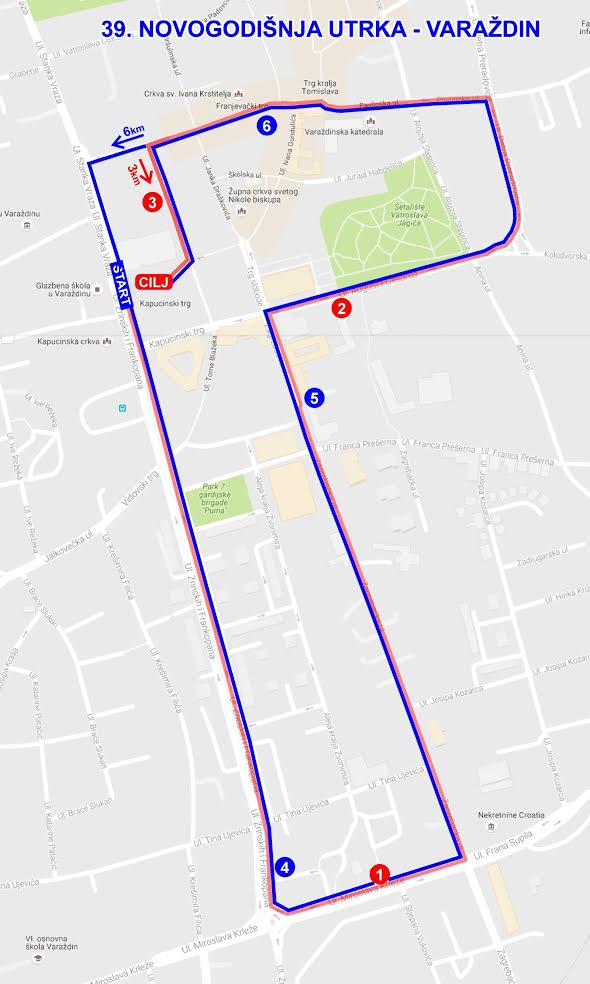 STARTNINA: ne naplaćuje se.PRIJAVE: on line prijave moguće su do petka, 22. prosinca 2017.za utrku na 3.200m na linku https://stotinka.hr/hrv/utrka/1666/prijava_na_utrkuza utrku na 6.400 m na linku https://stotinka.hr/hrv/utrka/1668/prijava_na_utrkuPrijave su također moguće putem e-maila: strucni.suradnik@varazdin-sport.hr ili 1 sat prije starta utrke na obilježenom mjestu za prijavu na Kapucinskom trgu. SVLAČIONICE: Sportska dvorana „Varaždin“, Graberje 31, 42000 Varaždin (500m od starta utrke) - organizator ne odgovara za nestale predmete.MOGUĆNOST SMJEŠTAJA:: http://www.tourism-varazdin.hr/smjestaj/ (organizator ne snosi troškove smještaja i troškove puta)PODJELA STARTNIH BROJEVA: obilježeno mjesto na Kapucinskom trgu u neposrednoj blizini starta utrke 21:00-23:00 h. KONTAKT OSOBE: Prijave: Anica Sitar Dvorski, strucni.suradnik@varazdin-sport.hr, +38599/2092612.Prijava treba sadržavati: ime i prezime, ime kluba ili grada, država, kategorija, dužinu staze, veličinu majice, mail kontakt.Tehnička organizacija: Stjepan Smernjak, smernjak@varazdin-sport.hr, +38599/2692168.KATEGORIJE I DUŽINE STAZANAGRADE:spomen medalje za svakog sudionika utrkespomen majice za svakog sudionika koji završi utrkuNOVČANE NAGRADE / U APSOLUTNOJ MUŠKOJ KATEGORIJI-6400 m prva tri trkača bez obzira na kategoriju 1. mjesto: 700,00 €2. mjesto: 500,00 €3. mjesto: 300,00 €NOVČANE NAGRADE / U APSOLUTNOJ ŽENSKOJ KATEGORIJI-3200 mprve tri trkačice bez obzira na kategoriju1. mjesto: 700,00 €2. mjesto: 500,00 €3. mjesto: 300,00 €Više o utrci pročitajte na www.varazdin-sport.hr                                                                                                                                                                         Glavni tajnik :Patrik Koščak, prof.KategorijaDužina StazeBroj krugovagodišteJuniori3200 m11998. i mlađijuniorke3200 m11998. i mlađeseniori6400 m21997. – 1978.seniorke3200 m11997. – 1978.Veterani - 506400 m21977. -1968.Veteranke - 503200 m11977. -1968.Veterani - 606400 m21967.- 1958.Veteranke - 603200 m11967.- 1958.Veterani 60 +6400 m21957. – i starijiVeteranke 60 +3200 m11957. – i starije